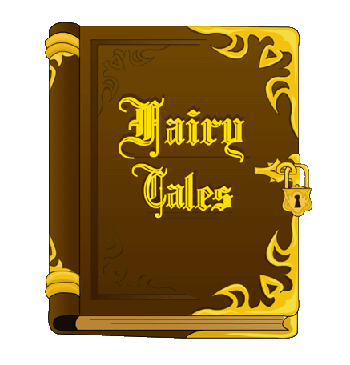 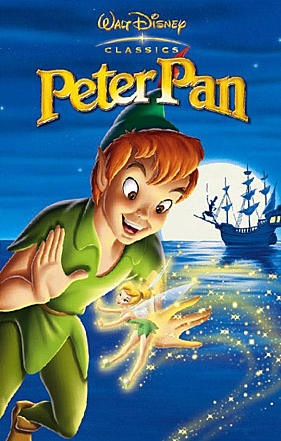 (                     ) It is a small square piece of fabric which you use for blowing your nose.(                     ) travel from one place to another.(                     ) it is a person, especially a man, whose job is to look after sheep.(                     ) it is something that someone says they will give you or do for you.(                     ) give them to each other at the same time.(                     ) it is a shopkeeper who cuts up and sells meat. (                     ) it is a principle, idea, or standard that seems very good and worth trying to achieve.(                     ) it belongs only to you, rather than being controlled by or shared with someone else. (                     ) it is a large round stone that turns like a wheel and is used for sharpening knives and tools.(                     ) You can refer to problems or difficulties as trouble.handkerchief       shepherd       journey         exchange       offer         butcherideal       own       grindstone       trouble(          ) Hans worked hard for seven years but wishes to return to see his poor mother. His master pays him gold the size of his head. Hans puts the gold in handkerchief and starts out on his journey jogging but soon becomes tired. He sees a rider on horseback. He offers to exchange his lump of gold for the horse. Happy with the exchange the man gives him the horse.(          ) But the horse runs and Hans is thrown from the horse. He meets a shepherd who asks Hans to exchange his horse for a cow. Telling Hans that a cow can provide milk, cheese and butter, Hans takes up the offer and takes the cow and continues on with his journey only to find that the cow is dry and not producing milk.(          ) Hans meets a butcher who he exchanges his cow for pig. Thanking the butcher for the pig Hans setting off jogging again, hopeful he has now found an ideal animal. But Hans meets a countryman who informs him that the pig is owned by someone else and he is in danger of being caught for taking his pig. Hans takes the countryman's goose in exchange for his pig, happy that it will provide a good meat and a supply of oil.(          ) At the next village Hans sees a scissor-grinder and explains his story to him. The scissor-grinder offers him a grindstone for his goose telling him that a grindstone will provide a source of money. Hans happily exchanges the goose for the grindstone. He continues on his way, but he is tired by the grindstone and is short of money for food. Hans stops for a drink on the river and the grindstone falls into the deep water and is lost. Hans is happy to not have the heavy grindstone and being free of all troubles. He walks on to his mother's house and tells his lucky tale.Riddles1 1. I am one of the smart animals. 2. I have two long ears but not a rabbit. 3. I work for people. 4. I pull a cart or give rides to people. 5. I am cousin of a horse. 2 1. I am sad because people call me ugly. 2. My body is dark yellow in autumn. 3. My flower looks like a big golden bell. 4. My flower is often compared with a girl who is not pretty in Korea. 5. People make pie or cake with me. 3 1. I live in ocean. 2. I swim like a fish but sometimes I have to come out of water. 3. You may think of me as a whale but I am not. 4. I am a strong marine weapon destroying ships. 5. Some of my friends are carrying nuclear missiles in them. 4 1. I am useful animal for people. 2. I am big but very mild animal. 3. You may drink my milk everyday. 4. I help farmers during harvest. 5. I give my flesh to people after I die. 5 1. I am the highest authority in the world. 2. Even a king is under me. 3. I protect your head from cold weather or hot sun. 4. I am made of cloth. 5. I sit on your head. 6 1. I am a root of a plant. 2. I am round. 3. I have strong but nice smell and taste. 4. I am made of many layers. 5. Usually you can find me on the table of Chinese restaurant. 7 1. We are twins. 2. Each of us has a round body and a long leg. 3. We have to work together. 4. When we cover your eyes, you can see better. 5. We sit on your nose when we work. 8 1. Without me human could not be as smart as they are. 2. I have been teaching humans everything. 3. I have letters and pictures in me. 4. Students carry me to school. 5. I am made of paper. 9 1. My body is metal. 2. I have two big ears. 3. I have two long legs. 4. My legs are very sharp. 5. I cut clothes or paper with my legs. 10 1. I am a beautiful girl. 2. I am wearing dress that is fashion. 3. I am standing in the show window. 4. I am popular with ladies rather than gentleman. 5. Don't think of marrying me because I am not a living person Extra riddles11 1. I am very strong. 2. I wear a beautiful orange fur coat. 3. I have black stripes on my fur coat. 4. I am living in mountains. 5. I have known as the king of mountain. 12 1. I can mimic your voice or music. 2. I am in your house or in your office. 3. I have a good memory. 4. I can repeat exactly what you have said to me. 5. You can store your voice or music in me for later use. 13 1. I have flat top. 2. I have four legs but I can't walk. 3. I have no arms. 4. My body is made of wood. 5. You need me when you eat food. 14 1. I am living in your house. 2. I have two arms. 3. I have round face with number from 1 to 12 on it. 4. You look at me before going to school or office. 5. I sing tick-tock, tick-tock. 15 1. I am white. 2. I am very light. 3. You cannot study without me. 4. You can write on me. 5. The books and newspapers consist of me.  Listening    Speaking    Reading    Grammar   WritingTopic:  A Fairy TaleInstructor: IanLevel: IntermediateStudents: 8Length: 30minsMaterials:  •White board & Marker•Visual: fairy tale•Visual: The definition of fairy tale•The laminated words and definitions•Separated work sheets•Question work sheets•Main aim: To enable students to improve their reading skills by making students have various reading activities.•Secondary aim: Students will practice reading by matching the words and definitions, reading the story, and solving the riddles.•Personal aim: I want to improve my lead in.I want to practice CCQ.I want to work on ICQ and explicit ICQ.Language Skills:• Reading: Students will practice reading by reading the story and riddles.•Speaking: Students will practice speaking by discussing with the team members.• Listening: Students will practice listening by listening to their classmates’ sharing and teacher’s instruction. • Writing: Students will practice writing by completing the work sheet.Language Systems:• Phonology: Students will pronounce and correct the sound of animals.• Lexis: Students will learn new words.• Grammar: None to discuss.• Function: Students will study about definitions and answer the various questions.• Discourse: Students will discuss about the answers.Assumptions:• Some students like matching and riddles.• Some students are familiar with animals and riddles.• Some students are not used to interpretive and applied questions. Anticipated Problems and Solutions:• Students may not know the definition of animals.-I will make teams to help each other.•Students may not be able to match the whole story.-I will help them out by giving some tips.References:http://en.wikipedia.org/wiki/Hans_in_Luckhttp://dic.naver.com/Lead-InLead-InLead-InLead-InMaterials: White board & board markersMaterials: White board & board markersMaterials: White board & board markersMaterials: White board & board markersTimeSet UpStudent ActivityTeacher Talk2minsWholeclassGreetingHello! Everyone. How are you?I’m really happy to see you again!(2guiding questions)Did you take a subway when you got here?What did you eat for breakfast?Pre-ActivityPre-ActivityPre-ActivityPre-ActivityMaterials:•White board & Marker•Visual: A fairy tale•Visual: The definition of fairy tale•The laminated words and definitionsMaterials:•White board & Marker•Visual: A fairy tale•Visual: The definition of fairy tale•The laminated words and definitionsMaterials:•White board & Marker•Visual: A fairy tale•Visual: The definition of fairy tale•The laminated words and definitionsMaterials:•White board & Marker•Visual: A fairy tale•Visual: The definition of fairy tale•The laminated words and definitionsTimeSet UpStudent ActivityTeacher Talk8minsgroup Ss learn the definition of animalsMatching ElicitingDo you know what it is?It looks like a human but small. It has two wings and can fly(fairy)It’s a story. It could be fiction and it starts with ‘t’(tale)So what am I trying to explain?Right! A Fairy taleCCQDoes a fairy tale tell modern story?Does a fairy tale tell a long-time-ago story?Do you know what the definition of fairy is? Have you ever looked up the definition of fairy in a dictionary?  Ok I will show you.(show the definition of fairy)An imaginary creature with magical powers. Fairies are often represented as small people with wings.InstructionNow we will match the words with the definitions of the words. For this activity, I want to make three teams. Can you say ICan you say LOVECan you say FAIRY TALESNow we have three teams. I will hand out the laminated words and the definitions as well. I want you to match the words with the right definitions. Ok? I will give you three minutes and I want you to work on as a team.ICQWhat are we doing?How much time do we have?Are you working on individually?Explicit ICQBut I don’t want you to start until I say start.Are you going to start as soon as you get the paper?Are you going to start when I say start?(ask three students about the production) Good job!Main ActivityMain ActivityMain ActivityMain ActivityMaterials: •White board & Marker•Separated work sheets•Question work sheetsMaterials: •White board & Marker•Separated work sheets•Question work sheetsMaterials: •White board & Marker•Separated work sheets•Question work sheetsMaterials: •White board & Marker•Separated work sheets•Question work sheetsTimeSet UpStudent ActivityTeacher Talk10minsTeamspairsMatching and making a whole perfect story.Solving the questionsGroupingNow we will have another activity.For this activity, I want to make two teams.Can you say FAIRYCan you say TALEFAIRYS here!TALES here!Instruction There used to be one story book. But someone tare the story book and it became 4separated papers. I want you to match the papers and make one perfect story ok?I will give you 3mins and I want you to work on as a team ICQWhat are we doing?How much time do we have?Are you working individually?Explicit ICQBut please don’t start until I say start.Can you start when I hand out?O.K Now we have a whole story! Good job!Now I will hand out the work sheet that has 6 questions. I want you to solve the questions. We will work on in pairs.(make new pairs)I will give you 4mins to finish all the questions.ICQWhat are we doing?How much time do we have?Are you working individually?Explicit ICQBut please don’t start until I say start.Can you start when I hand out?Post ActivityPost ActivityPost ActivityPost ActivityPost ActivityPost ActivityMaterials: •White board & Marker•Wall charts about riddlesMaterials: •White board & Marker•Wall charts about riddlesMaterials: •White board & Marker•Wall charts about riddlesMaterials: •White board & Marker•Wall charts about riddlesMaterials: •White board & Marker•Wall charts about riddlesMaterials: •White board & Marker•Wall charts about riddlesTimeSet UpSet UpStudent ActivityStudent ActivityTeacher Talk8minsteamsteamsriddlesriddlesInstructionNow we are going to play a game.I prepared riddles. Do you like riddles?For this game I want to make two teams.Can you say RICan you say DDLENow we have two teamI need you to make your team name.Rules are simple.I prepared 10 riddles on the wall charts. If any of you guys know the answer. Please shout your team name first. Don’t say the answer ok?Let’s have a practice.(with easy riddle practice once to let them get used to it)Ok now we have 5mins and I want you to work on as a team ICQWhat are we going to do?So how much time do we have?Are we working on individually?Explicit ICQBut I don’t want you to start until show the riddles OK?Can you start by guessing the answer?Can you start when I show the riddles?Start!Good job team (     ) is the winner.Error correctionI didn’t see any mistakes.Can you unscramble this word?‘NMALAI’ClosingDo you have any questions?If you don’t have any further questions I will conclude my micro teaching. Thanks for participating my class.I will see you next time.SOS ActivitiesSOS ActivitiesSOS ActivitiesSOS ActivitiesSOS ActivitiesSOS ActivitiesMaterials: •White board & MarkerMaterials: •White board & MarkerMaterials: •White board & MarkerMaterials: •White board & MarkerMaterials: •White board & MarkerMaterials: •White board & MarkerTimeTimeSet UpSet UpStudent ActivityTeacher Talk2-3mins2-3minsWhole classWhole classGuessing animalsInstructionNow I will show pictures of animals. Please come up here one by one and describe with body language ok? Make sure don’t say anything.We have just 2mins. We are working on it as a whole class.ICQSo what are we doing?How much time do you have?Are you working on it as pairs?Explicit ICQBut please don’t start until I say start!Are you going to start when I say start?